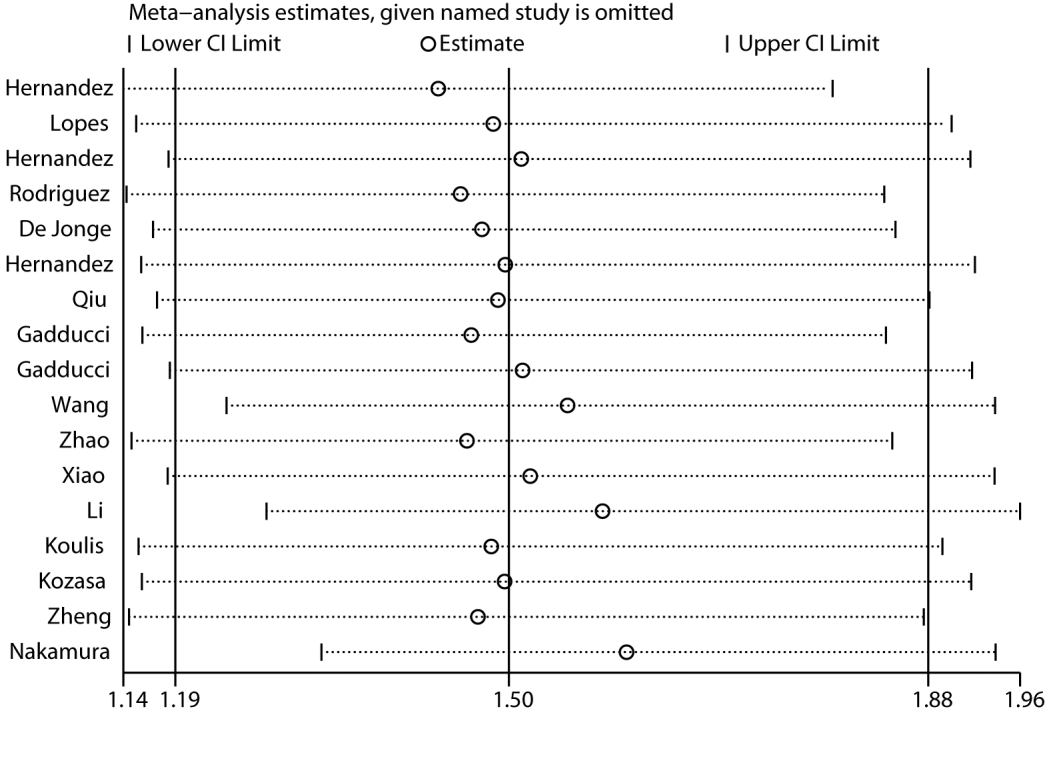 Figure S1. Sensitivity analysis for OS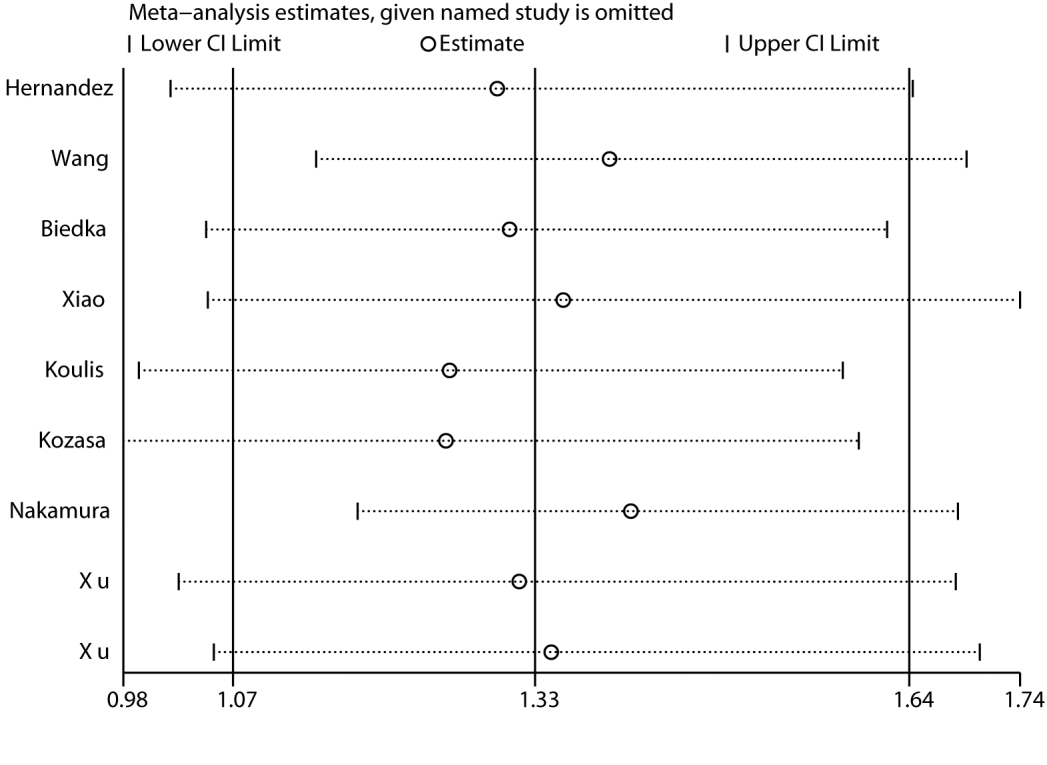 Figure S2. Sensitivity analysis for PFS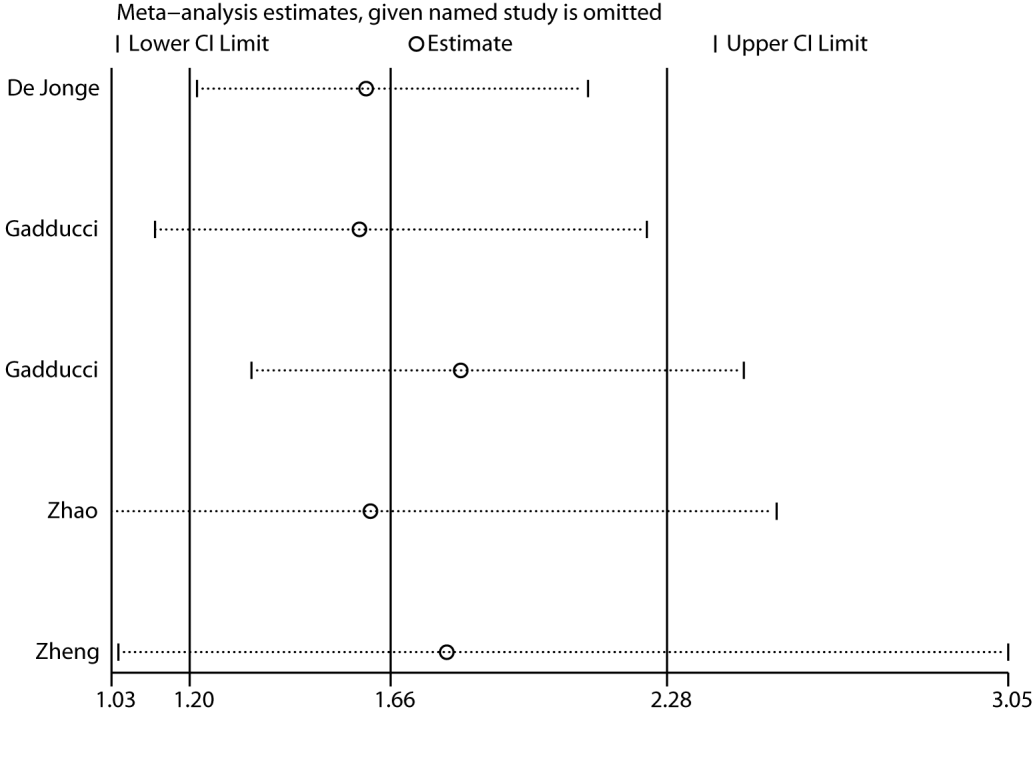 Figure S3. Sensitivity analysis for RFS